(사)한국마케팅협회 2021년 AMP입학지원서※본 입학지원서의 개인정보와 기입정보의 수집 및 이용에 동의하며, 위와 같이 지원합니다. ※본 입학지원서를 작성 후 사업자등록증과 함께 (사)한국마케팅협회로 보내주시기 바랍니다.한국마케팅협회 교육팀 02-2057-5678 / kma19450815@gmail.com / 팩스: 02-6280-7239 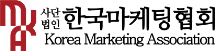 지원과정지원과정디지털마케팅CEO과정 □ 디지털마케팅CEO과정 □ 디지털마케팅CEO과정 □ 디지털마케팅CEO과정 □ 디지털마케팅CEO과정 □ 디지털마케팅CEO과정 □ 디지털 mini MBA □디지털 mini MBA □디지털 mini MBA □디지털 mini MBA □추 천 인추 천 인추천인 성명::                 추천인 성명::                 추천인 성명::                 회사(기관)명회사(기관)명직위추 천 인추 천 인문자□   이메일□   신문광고□   우편브로셔□   홈페이지□   신문기사□문자□   이메일□   신문광고□   우편브로셔□   홈페이지□   신문기사□문자□   이메일□   신문광고□   우편브로셔□   홈페이지□   신문기사□문자□   이메일□   신문광고□   우편브로셔□   홈페이지□   신문기사□문자□   이메일□   신문광고□   우편브로셔□   홈페이지□   신문기사□문자□   이메일□   신문광고□   우편브로셔□   홈페이지□   신문기사□문자□   이메일□   신문광고□   우편브로셔□   홈페이지□   신문기사□문자□   이메일□   신문광고□   우편브로셔□   홈페이지□   신문기사□문자□   이메일□   신문광고□   우편브로셔□   홈페이지□   신문기사□문자□   이메일□   신문광고□   우편브로셔□   홈페이지□   신문기사□사진사진한    글한    글생년월일생년월일사진사진영    문영    문골프핸디골프핸디        / 골프안함 □        / 골프안함 □사진사진휴 대 폰휴 대 폰이 메 일이 메 일사진사진자택주소자택주소비서/연락처비서/연락처성    명성    명휴 대 폰휴 대 폰근무지직 장 명대 표 자대 표 자근무지직    위업    종업    종근무지주    소근무지전    화창립기념일창립기념일근무지전년매출직 원 수직 원 수      명      명      명학력 기    간기    간내              용내              용내              용내              용내              용내              용내              용내              용내              용학력 학력 학력 경력경력경력경력지  원  동  기지  원  동  기지  원  동  기지  원  동  기지  원  동  기지  원  동  기사  업  소  개사  업  소  개사  업  소  개사  업  소  개사  업  소  개사  업  소  개